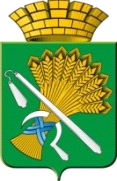 АДМИНИСТРАЦИЯ КАМЫШЛОВСКОГО ГОРОДСКОГО ОКРУГАП О С Т А Н О В Л Е Н И Еот 16.11.2020 N 794Об обеспечении питанием обучающихся в муниципальных общеобразовательных организациях Камышловского городского округаВ соответствии с Бюджетным кодексом Российской Федерации, Законами Свердловской области от 15 июля 2013 года № 78-ОЗ «Об образовании в Свердловской области», Постановлением Правительства Свердловской области от 05 марта 2014 года № 146-ПП «Об обеспечении питанием обучающихся по очной форме обучения в государственных общеобразовательных организациях Свердловской области, муниципальных общеобразовательных организациях, частных общеобразовательных организациях и обособленных структурных подразделениях государственных образовательных организаций Свердловской области по имеющим государственную аккредитацию основным общеобразовательным программам, а также обучающихся по очной форме обучения в государственных профессиональных образовательных организациях Свердловской области, реализующих образовательные программы среднего профессионального образования в области искусств, и обособленных структурных подразделениях государственных профессиональных  образовательных организаций Свердловской области по основным общеобразовательным и по образовательным программам среднего профессионального образования в сфере искусств, интегрированным с образовательными программами основного общего и среднего общего образования», Порядком предоставления субсидий из областного бюджета местным бюджетам на осуществление мероприятий по обеспечению питанием обучающихся в муниципальных общеобразовательных организациях, утвержденного Постановлением Правительства Свердловской области от 19.12.2019 №920-ПП «Об утверждении государственной программы Свердловской области «Развитие системы образования и реализация молодежной политики Свердловской области до 2025 года», Порядком предоставления и распределения субсидии из областного бюджета бюджетам муниципальных образований, расположенных на территории Свердловской области, на организацию бесплатного горячего питания обучающихся, получающих начальное общее образование в муниципальных общеобразовательных организациях, расположенных на территории Свердловской области", утвержденным Постановлением Правительства Свердловской области от 03.09.2020 N 621-ПП "Об организации бесплатного горячего питания обучающихся, получающих начальное общее образование в государственных образовательных организациях Свердловской области и муниципальных общеобразовательных организациях, расположенных на территории Свердловской области", в целях укрепления здоровья и профилактики хронических заболеваний детей, обеспечения полноценным питанием обучающихся, создания равных условий получения образования обучающимися из различных слоев населения Камышловского городского округа, администрация Камышловского городского округаПОСТАНОВЛЯЕТ:1. Финансирование расходов, связанных с обеспечением питания обучающихся в муниципальных общеобразовательных организациях Камышловского городского округа,  осуществлять   за  счет субсидий из областного бюджета предоставленных бюджету Камышловского городского округа  на основании соглашений, заключенных между  Камышловским городским округом и Министерством образования и молодежной политики Свердловской области:-на осуществление мероприятий по обеспечению питанием обучающихся муниципальных общеобразовательных организаций ;-на организацию горячего питания обучающихся, получающих начальное общее образование в муниципальных общеобразовательных организациях.2.Утвердить: 1) порядок осуществления расходов связанных с осуществлением мероприятий по  обеспечению питанием обучающихся по очной форме обучения в муниципальных общеобразовательных организация Камышловского городского округа (Приложения №1).        2) порядок осуществления расходов на организацию бесплатного горячего питания обучающихся, получающих начальное общее образование в муниципальных общеобразовательных организациях Камышловского городского округа (Приложения №2). 3. Установить  стоимость питания в общеобразовательных организациях Камышловского городского округа  (Приложения №3).4. Считать утратившим силу постановление администрации  Камышловского городского округа от 13 февраля 2020 года № 97 «Об обеспечении питанием обучающихся в муниципальных общеобразовательных организациях Камышловского городского округа» (в редакции постановления администрации Камышловского городского округа от 14.05.2020 г. № 317).5. Настоящее постановление вступает в силу со дня его официального опубликования и распространяет свое действие на отношения, возникшие с 01 сентября  2020 года.6. Настоящее постановление разместить на официальном сайте администрации Камышловского городского округа в информационно-телекоммуникационной сети «Интернет».7. Контроль  за исполнением настоящего постановления возложить на заместителя главы администрации Камышловского городского округа Соболеву А.А.И.о. главы администрацииКамышловского городского округа                                                     Е.А. Бессонов                                                                            Приложение № 1                                                                             УТВЕРЖДЕН                                                                             постановлением администрации                                                                             Камышловского городского округа                                                                              от 16.11.2020 года № 794Порядок осуществления расходовсвязанных с осуществлением мероприятий по  обеспечению питанием обучающихся по очной форме обучения в муниципальных общеобразовательных организациях Камышловского городского округа1. Настоящий порядок разработан в соответствии с Порядком предоставления субсидий из областного бюджета местным бюджетам на осуществление мероприятий по обеспечению питанием обучающихся в муниципальных общеобразовательных организациях, утвержденного Постановлением Правительства Свердловской области от 19.12.2019 №920-ПП «Об утверждении государственной программы Свердловской области «Развитие системы образования и реализация молодежной политики Свердловской области до 2025 года».  2. Финансирование расходов, связанных с осуществлением мероприятий по обеспечению питанием обучающихся по очной форме обучения в муниципальных общеобразовательных учреждениях, расположенных на территории Камышловского городского округа, осуществляется в пределах бюджетных ассигнований, установленных законом Свердловской области об областном бюджете на соответствующий финансовый год и плановый период.         3. Главным распорядителем  средств, предусмотренных на осуществление мероприятий по обеспечению питанием обучающихся в муниципальных общеобразовательных организациях является Комитет по образованию, культуре, спорту и делам молодежи администрации Камышловского городского округа.4. Субсидии на осуществление мероприятий по обеспечению питанием обучающихся муниципальных общеобразовательных организаций зачисляются в доходы муниципального бюджета и  направляются на  финансирования расходов: 4.1. по разделу 0700 «Образование», подразделу 0702 «Общее образование» на:         4.1.1 обеспечение бесплатным питанием (завтрак или обед) обучающихся по очной форме обучения в муниципальных общеобразовательных организациях по образовательным программам начального общего образования (за исключением расходов, связанных с приобретением наборов пищевых продуктов для организации одноразового горячего питания (завтрак или обед) обучающихся по программам начального общего образования)4.1.2 обеспечение бесплатным питанием (завтрак или обед) обучающихся по очной форме обучения в муниципальных общеобразовательных организациях по образовательным программам основного общего и среднего общего образования из числа детей-сирот, детей, оставшихся без попечения родителей, лиц из числа детей-сирот и детей, оставшихся без попечения родителей, детей из семей, имеющих среднедушевой доход ниже величины прожиточного минимума, установленного в Свердловской области, детей из многодетных семей, обучающихся в муниципальных общеобразовательных организациях;4.1.3. обеспечение бесплатным двухразовым питанием обучающихся с ограниченными возможностями здоровья, в том числе детей-инвалидов (за исключением расходов, связанных с приобретением наборов пищевых продуктов для организации одноразового горячего питания (завтрак или обед) обучающихся по программам начального общего образования);4.2. по разделу 1000 «Социальная политика», подраздел 1004 «Охрана семьи и детства на выплату:4.2.1. денежной компенсации на обеспечение бесплатным двухразовым питанием (завтрак и обед) обучающихся с ограниченными возможностями здоровья, в том числе детей-инвалидов, осваивающих основные общеобразовательные программы на дому;4.2.2 денежной компенсации на обеспечение бесплатным питанием отдельных категорий обучающихся, осваивающих основные общеобразовательные программы с применением электронного обучения и дистанционных образовательных технологий5. Средства бюджета Камышловского городского округа направляются на организацию и создание условий для обеспечения питанием обучающихся общеобразовательных организаций Камышловского городского округа в соответствии с СанПиН 2.4.5.2409-08.6. За счет средств субсидии из областного бюджета на осуществление мероприятий по обеспечению питанием обучающихся муниципальных общеобразовательных организаций осуществляются расходы:1) на  приобретение продуктов питания;2) на доставку продуктов питания;3) на  оплату договоров с организациями, оказывающими услуги по предоставлению питания обучающимся общеобразовательных организаций Камышловского городского округа;4) на  оплату питания с применением автоматизированных систем;5) выплату денежной компенсации на обеспечение бесплатным двухразовым питанием (завтрак и обед) обучающихся с ограниченными возможностями здоровья, в том числе детей-инвалидов, осваивающих основные общеобразовательные программы на дому, предоставляемой в соответствии с Постановлением Правительства Свердловской области от 23.04.2020 N 270-ПП;6) выплату денежной компенсации на обеспечение бесплатным питанием отдельных категорий обучающихся, осваивающих основные общеобразовательные программы с применением электронного обучения и дистанционных образовательных технологий, предоставляемой в соответствии с Постановлением Правительства Свердловской области от 09.04.2020 N 232-ПП.7. Стоимость питания и размер денежной компенсации отдельным категориям обучающихся, порядок выплаты денежной компенсации отдельным категориям обучающихся устанавливается и   утверждается постановлением администрации Камышловского городского округа.8. Расходы, указанные в подпункте 4.1. пункта 4 настоящего постановления, осуществляются исходя из фактического посещения обучающимися общеобразовательной организации Камышловского городского округа.9. Субсидии  расходуются на оплату обязательств текущего финансового года и обязательств, исполненных, но не оплаченных в предшествующем финансовом году.10. Показателем результативности использования субсидии является доля обучающихся льготных категорий, указанных в статье 22 Закона Свердловской области от 15 июля 2013 года №78-ОЗ «Об образовании в Свердловской области», обеспеченных горячим питанием, от общего количества обучающихся льготных категорий.11. Средства, полученные из областного бюджета в форме субсидий, носят целевой характер и не могут быть использованы на иные цели.Нецелевое использование бюджетных средств влечет применение мер ответственности, предусмотренных бюджетным, административным, уголовным законодательством. 12. Неиспользованные остатки субсидии подлежат возврату в областной бюджет в срок, установленный бюджетным законодательством Российской Федерации.                                                                             Приложение № 2                                                                             УТВЕРЖДЕН                                                                                                                            к постановлению администрации                                                                             Камышловского городского округа                                                                              от 16.11.2020 года № 794Порядок осуществления расходов на организацию бесплатного горячего питания обучающихся, получающих начальное общее образование в муниципальных общеобразовательных организациях Камышловского городского округа 1. Настоящий порядок разработан в соответствии с "Порядком предоставления и распределения субсидии из областного бюджета бюджетам муниципальных образований, расположенных на территории Свердловской области, на организацию бесплатного горячего питания обучающихся, получающих начальное общее образование в муниципальных общеобразовательных организациях, расположенных на территории Свердловской области" утвержденным Постановлением Правительства Свердловской области от 03.09.2020 N 621-ПП "Об организации бесплатного горячего питания обучающихся, получающих начальное общее образование в государственных образовательных организациях Свердловской области и муниципальных общеобразовательных организациях, расположенных на территории Свердловской области".2.  Финансирование расходов  на организацию бесплатного горячего питания обучающихся, получающих начальное общее образование в муниципальных общеобразовательных организациях осуществляется в пределах бюджетных ассигнований, установленных законом Свердловской области об областном бюджете на соответствующий финансовый год и плановый период. 3. Главным распорядителем  средств, предусмотренных  на   организацию бесплатного горячего питания обучающихся, получающих начальное общее образование в муниципальных общеобразовательных организациях  является Комитет по образованию, культуре, спорту и делам молодежи администрации Камышловского городского округа.4. Субсидия направляется на обеспечение бесплатным горячим питанием обучающихся по программам начального общего образования в части приобретения наборов пищевых продуктов, продовольственного сырья и (или) полуфабрикатов, готовых блюд, кулинарных, мучных кондитерских и булочных изделий для организации одноразового горячего питания указанной категории обучающихся в муниципальных общеобразовательных организациях.5. Средства, выделяемые из областного бюджета в форме субсидии на   организацию бесплатного горячего питания обучающихся, получающих начальное общее образование в муниципальных общеобразовательных организациях  , подлежат зачислению в доходы бюджета  муниципального образования и подлежат расходованию по разделу 0700 "Образование", подразделу 0702 "Общее образование".6. Размер средней стоимости горячего питания на одного обучающегося по программам начального общего образования в день, рассчитывается Министерством просвещения Российской Федерации для Свердловской области на основании средней по Российской Федерации стоимости среднесуточных наборов продуктов питания для организации горячего питания обучающихся по программам начального общего образования, рассчитываемой на основании федерального статистического наблюдения за потребительскими ценами на товары и услуги за год, предшествующий текущему финансовому году и применяемой при расчете необходимого для муниципального образования объема субсидии в соответствии с Постановление правительства Свердловской области  от 03.09.2020 N 621-ПП.7. Муниципальные образования обеспечивают расходование субсидии пропорционально, исходя из уровня софинансирования, установленного на соответствующий финансовый год соглашениями.8. Результатом предоставления субсидии муниципальному образованию является обеспечение охвата бесплатным горячим питанием 100% обучающихся, получающих начальное общее образование в муниципальных общеобразовательных организациях, от числа таких обучающихся в муниципальных общеобразовательных организациях.9. Средства, полученные из областного бюджета в форме субсидий, носят целевой характер и не могут быть использованы на иные цели.Нецелевое использование бюджетных средств влечет применение мер ответственности, предусмотренных бюджетным, административным, уголовным законодательством. 10. Неиспользованные остатки субсидии подлежат возврату в областной бюджет в срок, установленный бюджетным законодательством Российской Федерации.